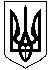 ГАЛИЦИНІВСЬКА СІЛЬСЬКА РАДАВІТОВСЬКОГО РАЙОНУ МИКОЛАЇВСЬКОЇ ОБЛАСТІР І Ш Е Н Н Я  Від  10 квітня  2020 року    №18          ХХХІІ позачергова сесія УІІІ скликанняс. ГалициновеПро надання дозволу на виготовлення технічної документації із землеустрою щодо інвентаризації земельної ділянки для ведення товарного сільськогосподарського виробництва в межах території Галицинівської сільської ради  Вітовського району Миколаївської області   Відповідно  до пункту  34   статті  26   Закону  України  “ Про  місцеве  самоврядування  в  Україні ”,  статті 116,  пунктів 6-10 статті  118, статей 121, 186  Земельного  кодексу  України, статті  13  Закону  України  “ Про  оцінку  земель розглянувши  матеріали  постійної  комісії  сільської  ради  з  питань  земельних  відносин, охорони навколишнього природного середовища, раціонального використання  земель та  екології,  сільська  радаВИРІШИЛА:Надати дозвіл Галицинівській сільській раді Вітовського району Миколаївської області  на виготовлення технічної документації із землеустрою щодо інвентаризації земельної ділянки  площею 8,56 в умовних кадастрових гектарах для ведення товарного сільськогосподарського виробництва щодо прийняття даної земельної ділянки у комунальну власність Галицинівської сільської ради Вітовського району Миколаївської областіОплату робіт з виготовлення технічної документації із           землеустрою щодо інвентаризації земельної ділянки покласти на власника сертифікатів на земельну  частку ( пай ).Контроль за виконанням цього рішення покласти на постійну комісію  сільської  ради  з  питань  земельних  відносин, охорони навколишнього природного середовища, раціонального використання  земель та  екології.                           Сільський голова                          І. НАЗАР 